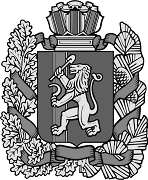 О внесении изменений и дополнений в решение  № 35 от 29.12.2015 года«О сельском бюджете на 2016 год и плановый период 2017-2018 годов»        Рассмотрев ходатайство администрации Благовещенского сельсовета о необходимости внесенияизменений и дополнений в решение № 35 от 29.12.2015 г «О сельском бюджете на 2016 год и плановый период 2017-2018 годов»Благовещенский сельский Совет депутатов РЕШИЛ:Внести изменения в основные характеристики бюджета Благовещенского сельсовета на 2016 год и плановый период 2017-2018 годов и читать в следующей редакции:Основные характеристики бюджета Благовещенского сельсовета на 2016 год и плановый период 2017- 2018 годов1.1.Утвердить основные характеристики бюджета Благовещенского сельсовета на 2016 год:1.1.1 прогнозируемый общий объем доходов сельского бюджета в сумме 7091149рублей 10 копеек, в том числе: налоговые и неналоговые доходы 902806 рублей;межбюджетные трансферты в сумме6188343 рубля 10 копеек из них дотации на выравнивание бюджетной обеспеченности в сумме 2285245рублей,субвенции на осуществление первичного воинского учета 54383 рубля, субвенции по созданию и обеспечению деятельности административных комиссий 3400 рублей, субсидия на осуществление дорожной деятельности в отношении автомобильных дорог общего пользования местного значения за счет средств дорожного фонда Красноярского края в сумме 822279 рублей 10 копеек, субсидия на обеспечение первичных мер пожарной безопасности в сумме 24017 рублей, субсидия на выплату, обеспечивающие уровень заработной платы работников  бюджетной сферы не ниже размера минимальной заработной платы, установленного вКрасноярском крае в сумме 9370 рублей. 1.1.2 общий объем расходов бюджета в сумме 7204948рублей11 копеек;1.1.3 дефицит сельского бюджета в сумме 113799 рублей 01 копейка;1.1.4 источники внутреннего финансирования дефицита бюджета Благовещенского сельсоветав 2016 году и плановом периоде 2017-2018 годах, на 2016 годв сумме 113799 рублей 01 копейкасогласно приложению 1 к настоящему решению.1.2. Утвердить основные характеристики бюджета Благовещенского сельсовета на 2017год и на 2018 год:1.2.1 прогнозируемый общий объем доходов сельского бюджета в сумме5380240рублей на 2017 год и в сумме5371770рублей на 2018год;1.2.2 общий объем расходов сельского бюджета на 2017 год в сумме 5423753рубля, в том числе условно утвержденные расходы в сумме 150000рублей и на 2018 год в сумме5415627рублей, в том числе условно утвержденные расходы в сумме280000рублей;1.2.3 дефицит сельского бюджета в сумме43513рублей на 2017 год и в сумме 43857рублей на 2018 год;1.2.4 источники внутреннего финансирования дефицита бюджета поселения в сумме43513 рублейна 2017 год и в сумме43857 рублейна 2018 год согласно приложению 1 к настоящему решению.2. Главные администраторы2.1. Утвердить перечень главных администраторов доходов Благовещенского сельсовета на 2016 год и плановый период 2017-2018 годов и закрепленные за ними доходные источники согласно приложению 2 к настоящему решению.2.2. Наделить полномочиями главного администратора доходов поселений Финансовое управление администрации Ирбейского района по КБК:991 117 01 050 10 0000180 невыясненные поступления, зачисляемые в бюджеты поселений991 2 08 05 000 10 0000 180 перечисления из бюджетов поселений (в бюджеты поселений)  для осуществления возврата (зачета) излишне уплаченных или излишне взысканных налогов, сборов и иных платежей, а также сумм процентов за несвоевременное осуществление такого возврата и процентов, начисленных на излишне взысканные суммы.2.3. Утвердить перечень главных администраторов источников внутреннего финансирования дефицита бюджета Благовещенского сельсовета и закрепленные за ними источники внутреннего финансирования дефицита бюджета Благовещенского сельсовета согласно приложения 3 к настоящему решению.2.4. Утвердить сведения о нормативах распределения поступлений между бюджетамисогласно приложения 3.1 к настоящему решению.3. Доходы бюджетаБлаговещенского сельсовета на 2016 год и плановый период 2017-2018 годовУтвердить доходы бюджета Благовещенского сельсовета на 2016 год и плановый период 2017-2018 годов согласно приложению 4 к настоящему решению.4. Распределение на 2016 год и плановый период 2017-2018 годов расходов бюджета Благовещенского сельсовета по бюджетной классификации Российской Федерации4.1. Утвердить в пределах общего объема расходов бюджетаБлаговещенского сельсовета, установленного пунктом 1 настоящего решения, распределение расходов бюджета Благовещенского сельсовета по разделам и подразделам бюджетной классификации расходов бюджетов Российской Федерации на 2016 год и плановый период 2017-2018 годов согласно приложению 5 к настоящемурешению.4.2. Утвердить ведомственную структуру расходов бюджетаБлаговещенского сельсовета на 2016 год и плановый период 2017-2018 годов согласноприложению 6 к настоящемурешению.4.3. Утвердить распределение бюджетных ассигнований по целевым статьям (муниципальным программам  сельского бюджета и непрограммным направлениям деятельности), группам и подгруппам видов расходов, разделам, подразделам классификации расходов бюджета Благовещенского сельсовета на 2016 год  и плановый период 2017-2018 годов согласно приложению 7 к настоящему решению.5. Публичные нормативные обязательства Благовещенского сельсоветаУтвердить общий объем средств сельского бюджета на исполнение публичных нормативных обязательств Благовещенского сельсовета на 2016 год в сумме0,0рублей, на 2017 год в сумме0,0 рублей и на 2018 год в сумме0,0рублей.6. Изменение показателей сводной бюджетной росписибюджетаБлаговещенского сельсовета.6.1. Установить, что главный бухгалтер администрацияБлаговещенского сельсовета вправе в ходе исполнения настоящего решения вносить изменения в сводную бюджетную роспись бюджета Благовещенского сельсовета на 2016 год и плановый период 2017-2018 годов:1) без внесения изменений в настоящее решение:а) на сумму доходов, дополнительно полученных в четвертом квартале 2016 года от платных услуг, оказываемых муниципальными казенными учреждениями, безвозмездных поступлений от физических и юридических лиц, в том числе добровольных пожертвований, и от приносящей доход деятельности, осуществляемой муниципальными казенными учреждениями, сверх утвержденных настоящим решением и бюджетной сметой бюджетных ассигнований на обеспечение деятельности казенных учреждений и направленных на финансирование расходов данных учреждений в соответствии с бюджетной сметой; б) в случаях образования, переименования, реорганизации, ликвидации органов местного самоуправления сельсовета, перераспределения их полномочий и численности в пределах общего объема средств, предусмотренных настоящим решением на обеспечение их деятельности;в) в случае перераспределения бюджетных ассигнований в пределах общего объема расходов, предусмотренных муниципальному бюджетному или автономному учреждению в виде субсидий, включая субсидии на финансовое обеспечение выполнения муниципального задания, субсидии на цели, несвязанные с финансовым обеспечением выполнения муниципального задания;г) в случаях изменения размеров субсидий, предусмотренных муниципальным бюджетным и автономным учреждениям на финансовое обеспечение  выполнения муниципального задания;д) на сумму средств межбюджетных трансфертов, поступивших из районного бюджета на осуществление отдельных целевых расходов на основании федеральных законов, законов края и нормативных правовых актов Президента Российской Федерации, Правительства Российской Федерации, Правительства Красноярского края, а также нормативных правовых актов органов местного самоуправления района;е) в случае уменьшения  суммы средств межбюджетных трансфертов из районного бюджета.7. Общая предельная штатная численность муниципальных служащих Благовещенского сельсовета.Общая предельная штатная численность муниципальных служащих Благовещенского сельсовета, принятаяк финансовому обеспечению в 2016 году и плановом периоде 2017 – 2018 годов, составляет 5 штатных единиц, с учётом численности муниципальных служащих, выполняющих переданные государственные полномочия субъекта Российской Федерации и полномочия поселений сельсовета.8. Особенности использования средств, получаемых муниципальными казенными учреждениями в 2016 году.8.1. Доходы от сдачи в аренду имущества, находящегося в муниципальной собственности и переданного в оперативное управление муниципальным казенным учреждениям, от платных услуг, оказываемых муниципальными казенными учреждениями, безвозмездные поступления от физических и юридических лиц, в том числе добровольные пожертвования, и от иной приносящей доход деятельности, осуществляемой муниципальными казенными учреждениями, направляются в пределах сумм, фактически поступивших в доход сельского бюджета и отраженных на лицевых счетах муниципальных казенных учреждений, на обеспечение их деятельности в соответствии с бюджетной сметой.8.2  Доходы от сдачи в аренду имущества используются на оплату связи, транспортных и коммунальных услуг, арендной платы за пользование имуществом, услуг по содержанию имущества, прочих работ и услуг, прочих расходов, увеличения стоимости материальных запасов.9. Особенности исполнения бюджетаБлаговещенского сельсовета в 2016году9.1. Не использованные по состоянию на 1 января 2016 годаостатки субвенций, субсидий и иных межбюджетных трансфертовподлежат возврату в районный бюджет с соблюдением требований утвержденных в приказеМинистерства финансов РФ № 51н от 11.06.2009 г.9.2. Остатки средств сельского бюджета на 1 января 2016 года в полном объеме, за исключением неиспользованных остатков межбюджетных трансфертов, полученных из краевого бюджета в форме субвенций, субсидий и иных межбюджетных трансфертов, имеющих целевое назначение, могут направляться на покрытие временных кассовых разрывов, возникающих в ходе исполнения сельского бюджета в 2016 году.9.3. Установить, что погашение кредиторской задолженности, сложившейся по принятым в предыдущие годы, фактическипроизведенным, но не оплаченным по состоянию на 1 января 2016 года обязательствам, производится главными распорядителями средств сельскогобюджета за счет утвержденных им бюджетных ассигнований на 2016 год.9.4. Установить, что в расходах бюджета Благовещенского сельсовета учитываются иные межбюджетные трансферты на выполнение полномочий поселений, переданных на районный бюджетв 2016 году и плановом периоде 2017-2018годах, отнесенных Федеральным Законом от 23.07.2008 г. №131 «Об общих принципах организации местного самоуправления в Российской Федерации» к вопросам местного значения поселений в общей сумме 786023 рубля, в том числе в 2016 году – 654612 рублей 10 копеек, 2017 году– 64237 рублей, 2018году – 64237 рублей, согласно приложению 8 к настоящему решению.10.Дорожныйфонд Благовещенского сельсоветаУтвердить объем бюджетных ассигнований дорожного фонда Благовещенского сельсовета на 2016 год в сумме1092621рубль 10 копеек, на 2017 год в сумме230177рублей, на 2018 год в сумме 237401рубль.11. Резервный фондБлаговещенского сельсовета11.1. Установить, что в расходной части бюджета Благовещенского сельсовета предусматривается резервный фонд администрации Благовещенского сельсовета (далее по тексту - резервный фонд) на 2016 год в сумме1000 рублей, на 2017 год в сумме 1000рублей, на 2018 год в сумме1000рублей.11.2. Администрация Благовещенского сельсовета ежеквартально информирует Благовещенский сельский Совет депутатов о расходовании средств резервного фонда.11.3. Расходование средств резервного фонда осуществляется в порядке, установленном администрацией Благовещенского сельсовета.12. Муниципальный внутренний долг Благовещенского сельсовета12.1. Установить верхний предел муниципального внутреннего долга Благовещенского сельсовета по долговым обязательствам сельсовета:на 1 января 2017 года в сумме0 рублей, в том числе по муниципальным гарантиям0рублей;на 1 января 2018 года в сумме0рублей, в том числе по муниципальным гарантиям 0рублей;на 1 января 2019 года в сумме0 рублей, в том числе по муниципальным гарантиям 0рублей.12.2. Установить предельный объем муниципального долга Благовещенского сельсовета(50 % собственных доходов) в сумме:451403рубля на 2016 год;425134 рубля  на 2017 год;428574рубля на 2018год 12.3. Установить объем расходов на обслуживание и погашение муниципального долга Благовещенского сельсовета на 2016 год - 0 рублей, на 2017 год - 0 рублей, 2018 год - 0 рублей.12.4. Предельный объём расходов на обслуживаниеи погашение муниципального долга составляет в 2016 году 72050рублей; в 2017 году54238рублей; в 2018 году54156рублей, согласно приложения9 к настоящему решению.13. Предоставление субсидий бюджетным учреждениямСубсидии для финансового обеспечения выполнения бюджетным учреждением   муниципального задания, а также для финансового обеспечения развития бюджетного учреждения в рамках программы развития предоставляются в виде:- субсидий на возмещение нормативных затрат, связанных с оказанием муниципальных услуг (выполнением работ);- субсидий на иные цели, не связанные с финансовым обеспечением выполнения муниципального задания на оказание муниципальных услуг (выполнение работ);- бюджетных инвестиций.14. Обслуживание счета Благовещенского сельсовета.14.1. Кассовое обслуживание исполнения бюджета Благовещенского сельсовета в части проведения и учета операций по кассовым поступлениям в бюджетБлаговещенского сельсовета и кассовым выплатам из бюджета Благовещенского сельсовета осуществляется Управлением Федерального казначейства по Красноярскому краю через открытие и ведение лицевого счета бюджета Благовещенского сельсовета.14.2. Исполнение бюджетаБлаговещенского сельсовета в части санкционирования оплаты денежных обязательств, открытия и ведения лицевых счетов осуществляется Управлением Федерального казначейства по Красноярскому краю.14.3. Отдельные полномочия по исполнению бюджета Благовещенского сельсовета, указанные в пункте 15.2 настоящего решения, осуществляются Управлением Федерального казначейства по Красноярскому краю на основании соглашений, заключенных между администрацией Благовещенского сельсовета иУправлением Федерального казначейства по Красноярскому краю.15. Расходы  по прочим мероприятиямУстановить, что в 2016 году и плановом периоде 2017-2018 годов средства бюджета, предусмотренные по прочим мероприятиям, направляются администрацией Благовещенского сельсовета: - на уплату членских взносов в ассоциацию «Совета муниципальных образований Красноярского края в 2016 году в сумме  524   рубля; в 2017 году –536 рублей; в 2018 году – 546рублей;- на мероприятия по профилактике терроризма и экстремизма, а также минимизации и (или) ликвидации последствий проявления терроризма и экстремизма на территории поселения в сумме 6000 рублей в т.ч. в 2016 году -2000 рублей, 2017 году - 2000 рублей, в 2018 году -2000 рублей.16. Вступление в силу настоящего решенияНастоящее решение вступает в силу с момента официального опубликования в газете «Вестник Благовещенского сельсовета», но не ранее дня следующего за днем его официального опубликования.Глава сельсовета                                          В.Н.ЧумаковаБлаговещенский сельскийСоветдепутатовБлаговещенский сельскийСоветдепутатовБлаговещенский сельскийСоветдепутатовБлаговещенский сельскийСоветдепутатовБлаговещенский сельскийСоветдепутатовБлаговещенский сельскийСоветдепутатовБлаговещенский сельскийСоветдепутатовБлаговещенский сельскийСоветдепутатовБлаговещенский сельскийСоветдепутатовБлаговещенский сельскийСоветдепутатовИрбейского района Красноярского краяИрбейского района Красноярского краяИрбейского района Красноярского краяИрбейского района Красноярского краяИрбейского района Красноярского краяИрбейского района Красноярского краяИрбейского района Красноярского краяИрбейского района Красноярского краяИрбейского района Красноярского краяИрбейского района Красноярского краяРЕШЕНИЕРЕШЕНИЕРЕШЕНИЕРЕШЕНИЕРЕШЕНИЕРЕШЕНИЕРЕШЕНИЕРЕШЕНИЕРЕШЕНИЕРЕШЕНИЕ10.11.2016г.10.11.2016г.10.11.2016г.10.11.2016г.с. Благовещенкас. Благовещенка№ 27№ 27